DIRECCION GENERAL DE AERONAUTICA CIVIL AUDITORIA INTERNACUA No.:104392DIRECCION GENERAL DE AERONAUTICA CIVIL ACTIVIDADES ADMINISTRATIVASSEGUIMIENTO DE RECOMENDACIONES UDAI-DGAC DEL 01 DE ENERO DE 2017 AL 30 DE ABRIL DE 2021GUATEMALA, ABRIL DE 2021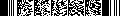 INDICE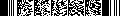 INTRODUCCIONASPECTOS RELEVANTES DE LA ENTIDAD AUDITADAEl artículo 6 del Decreto 93-2000 "Ley de Aviación Civil" establece: "La Dirección General de Aeronáutica Civil, en adelante la Dirección, dependencia del Ministerio de Comunicaciones, Infraestructura y Vivienda, es el órgano encargado de normar, supervisar, vigilar y regular, con base en lo prescrito en la presente ley, reglamentos, regulaciones y disposiciones complementarias, los servicios aeroportuarios, los servicios de apoyo a la Navegación Aérea, los servicios de Transporte Aéreo, de Telecomunicaciones y en general todas las actividades de Aviación Civil en el territorio y espacio aéreo de Guatemala, velando en todo momento por la defensa de los intereses nacionales".FUNDAMENTO LEGAL DE LA AUDITORÍAEl Reglamento dela Ley Orgánica de la Contraloría General de Cuentas(Acuerdo Gubernativo 96-2019), establece en el artículo 66. SEGUIMIENTO A LAS RECOMENDACIONES DE AUDITORÍA. "Las recomendaciones de auditoría, deben ser aplicadas de manera inmediata y obligatoria por la autoridad administrativa superior de la entidad auditada; su incumplimiento es objeto de sanción según el artículo 39 de la Ley. El auditor interno de la entidad auditada tendrá diez días hábiles contados a partir del día siguiente de notificada a la autoridad administrativa superior de la entidad auditada, para verificar si se atendieron las recomendaciones, debiendo informar por escrito a la autoridad administrativa superior de la entidad auditada y a la Contraloría. La Contraloría a través de su dependencia específica le dará seguimiento a las auditorías realizadas por los auditores gubernamentales, las unidades de auditoría interna de las entidades del sector público, firmas de auditoría y profesionales independientes, para comprobar que se han atendido las recomendaciones respectivas".Las Normas Internacionales de las Entidades Fiscalizadores Superiores adaptadas a Guatemala -ISSAI.GT- 400 (aprobadas mediante Acuerdo No. A-075-2017) indican en el numeral 52 Seguimiento: "Los auditores deben dar seguimiento a los casos de incumplimiento, cuando proceda. Un proceso de seguimiento facilita la implementación eficaz de la acción correctiva y proporciona una retroalimentación valiosa a la entidad auditada, a los usuarios del informe de auditoría y al auditor (para la planeación de auditorías futuras). La necesidad de dar seguimiento a los casos anteriormente reportados de no cumplimiento variará de acuerdo a la naturaleza de la materia examinada, el incumplimiento identificado y las circunstancias particulares de la auditoría. En las auditorías que se llevan acabo regularmente, los procesos de seguimiento pueden formar parte de la evaluación de riesgos para el año subsecuente".Los Manuales de Auditoría Gubernamental Financiera, de Desempeño y de Cumplimiento (aprobados mediante Acuerdo No. A-107-2017) establecen:"El seguimiento es la evaluación de las acciones correctivas implementadas por la entidad auditada, para el cumplimiento de las recomendaciones emitidas en los informes de auditoría.Los principios fundamentales de la auditoría hacen énfasis en la comunicación de las recomendaciones constructivas a los responsables y en la realización del seguimiento necesario, para corregir los incumplimientos detectados.Así mismo debe efectuarse el seguimiento de las recomendaciones realizadas a las entidades auditadas, por medio de los equipos de auditoría o a quien se designe por la dirección correspondiente, con el objetivo de verificar el cumplimiento de las mismas".OBJETIVOSObtener la evidencia suficiente, competente y pertinente, por parte de las unidades administrativas correspondientes, a efecto de establecer el avance del cumplimiento e incumplimiento de las recomendaciones formuladas en los informes de auditoría.Monitorear por medio de las bases de datos que almacenan la información de seguimientos de cada ejercicio fiscal, el estado actual de cada una de las recomendaciones formuladas a través del código único interno asignado.ALCANCE DE LA ACTIVIDADDurante el período comprendido del 04 de enero al 29 de abril 2021, se efectuó seguimiento permanente a las recomendaciones formuladas a las diferentes Unidades Administrativas, en informes de la Unidad de Auditoría Interna emitidos en los períodos fiscales 2017, 2018, 2019, 2020 y 2021.RESULTADOS DE LA ACTIVIDADEl seguimiento permanente se realizó a través de la presentación de 55 oficios (correlativos del número SEG-REC-UDAI-DGAC-001-2021 al SEG-REC-UDAI-DGAC-055-2021)  a  las  diferentes  unidades  administrativasinvolucradas, con sus respectivas cedulas de auditoría, que incluyen el estado de las recomendaciones, los comentarios presentados por el personal responsable de la implementación (además de adjuntar la documentación de soporte) y el comentario actual de auditoría sobre cada recomendación.RESUMEN DE RECOMENDACIONES FORMULADAS EN INFORMES AL 29 DE ABRIL DE 2021A continuación, se presenta en resumen y de forma gráfica (en el anexo A adjunto)  el estado actual de las recomendaciones formuladas en los años 2017, 2018, 2019, 2020 y 2021, obteniendo los resultados siguientes:RECOMENDACIONES FORMULADAS EN INFORMES DEL PERÍODO FISCAL 2021El primer cuatrimestre del año 2021, no muestra avance en el cumplimiento de las recomendaciones, en virtud que, el primer informe se finalizó en los últimos días del mes de abril, en consecuencia, todas se encuentran en proceso, como se aprecia en la tabla siguiente:RECOMENDACIONES FORMULADAS EN INFORMES DEL PERÍODO FISCAL 2020En el primer cuatrimestre del año 2021, se alcanzó un avance del 19% en el cumplimiento de las recomendaciones formuladas en el año 2020, no obstante, el 67% aún se encuentra en proceso, como se aprecia en la tabla siguiente:RECOMENDACIONES FORMULADAS EN INFORMES DEL PERÍODO FISCAL 2019En el primer cuatrimestre del año 2021, se alcanzó un avance del 1% en el cumplimiento de las recomendaciones formuladas en el año 2019, no obstante, el 60% aún se encuentra en proceso, como se aprecia en la tabla siguiente:RECOMENDACIONES FORMULADAS EN INFORMES DEL PERÍODO FISCAL 2018En el primer cuatrimestre del año 2021, se obtuvo avance del 2% en el cumplimiento de las recomendaciones formuladas en el año 2018, no obstante, el 40% aún se encuentra en proceso, como se aprecia en la tabla siguiente:RECOMENDACIONES FORMULADAS EN INFORMES DEL PERÍODO FISCAL 2017En el primer cuatrimestre del año 2021, se alcanzó un avance del 1% en el cumplimiento de las recomendaciones formuladas en el año 2017, no obstante, el 10% aún se encuentra en proceso, como se aprecia en la tabla siguiente:El detalle de los códigos de las recomendaciones implementadas, en proceso e incumplidas al 29 de abril de 2021, se describe en los anexos B, C, D, E y F adjuntos.RAMIRO (UNICO NOMBRE) GARCIA PAZAuditorISAURO HOMERO ZAVALA GARCIASupervisorOSCAR LEOPOLDO OVANDO HERNANDEZDirectorANEXOSAnexo A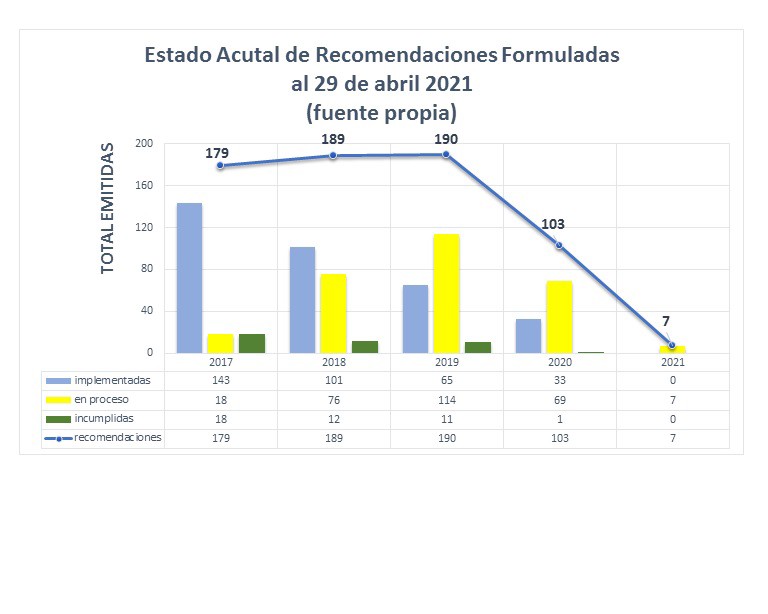 AÑORECOMEN- DACIONESIMPLEMEN- TADAS%INCUM PLIDAS%EN PROCESO%201717914380%1810%1810%201818910153%126%7640%20191906534%116%11460%20201033332%11%6967%2021700%00%7100%TOTALES66834251%426%28443%AÑO 2021AÑO 2021AATENDIDAS AL 29/04/2021ATENDIDAS AL 29/04/2021ATENDIDAS AL 29/04/2021AÑO 2021AÑO 2021BINCUMPLIDAS AL 29/04/2021INCUMPLIDAS AL 29/04/2021INCUMPLIDAS AL 29/04/2021AÑO 2021AÑO 2021CEN PROCESO AL 29/04/2021EN PROCESO AL 29/04/2021EN PROCESO AL 29/04/2021CUAAUDITORIATOTAL RECOMABC104388CUPONES DE COMBUSTIBLE Y VEHÍCULOS7007-TOTALES7007DISTRIBUCION PORCENTUAL100%0%0%100%AÑO 2020AÑO 2020AATENDIDAS AL 30/12/2020ATENDIDAS AL 30/12/2020ATENDIDAS AL 30/12/2020ATENDIDAS AL 30/12/2020ATENDIDAS AL 30/12/2020AÑO 2020AÑO 2020BATENDIDAS AL 29/04/2021ATENDIDAS AL 29/04/2021ATENDIDAS AL 29/04/2021ATENDIDAS AL 29/04/2021ATENDIDAS AL 29/04/2021AÑO 2020AÑO 2020CINCUMPLIDAS AL 30/12/2020INCUMPLIDAS AL 30/12/2020INCUMPLIDAS AL 30/12/2020INCUMPLIDAS AL 30/12/2020INCUMPLIDAS AL 30/12/2020AÑO 2020AÑO 2020DINCUMPLIDAS AL 29/04/2021INCUMPLIDAS AL 29/04/2021INCUMPLIDAS AL 29/04/2021INCUMPLIDAS AL 29/04/2021INCUMPLIDAS AL 29/04/2021AÑO 2020AÑO 2020EEN PROCESO AL 29/04/2021EN PROCESO AL 29/04/2021EN PROCESO AL 29/04/2021EN PROCESO AL 29/04/2021EN PROCESO AL 29/04/2021CUAAUDITORIATOTAL RECOMABCDE92838EJECUCIÓN    DEL    PRESUPUESTO    DE INGRESOS Y EGRESOS31100192846ALMACEN GENERAL21000192849CUPONES DE COMBUSTIBLE Y VEHÍCULOS135000892853INGRESOS	POR	SERVICIOS AEROPORTUARIOS70000792859CAJA FISCAL Y BANCOS81201492865CUENTAS POR COBRAR DE LA DGAC1300001392879ARQUEO DE FONDOS (ROTATIVO Y CAJAS CHICAS)62100392886CUMPLIMIENTO  LEY  DE  ACCESO  A  LA INFORMACIÓN PÚBLICA50400192889ADQUISICIONES	A	TRAVÉS	DE GUATECOMPRAS70600192896INGRESOS    POR    RENTAS    FIJAS    Y VARIABLES, HANGARES Y PARQUEOS1300001392905ALMACEN GENRAL (REVISION ESPECIAL)93200492909EJECUCIÓN    DEL    PRESUPUESTO    DE INGRESOS Y EGRESOS40400092918ACTIVOS FIJOS13000013-TOTALES10313200169DISTRIBUCION PORCENTUAL100%13%19%0%1%67%AÑO 2019AATENDIDAS AL 30/12/2020AÑO 2019BATENDIDAS AL 29/04/2021AÑO 2019CINCUMPLIDAS AL 30/12/2020AÑO 2019DINCUMPLIDAS AL 29/04/2021EEN PROCESO AL 29/04/2021EN PROCESO AL 29/04/2021EN PROCESO AL 29/04/2021EN PROCESO AL 29/04/2021EN PROCESO AL 29/04/2021CUAAUDITORIATOTAL RECOMABCDE83871CAJA FISCAL Y BANCOS54000183873AUDITORIA DE PERSONAL1100001183875INGRESOS    POR    RENTAS    FIJAS    Y VARIABLES, HANGARES Y PARQUEOS2920002783876ADQUISICIONES	A	TRAVÉS	DE GUATECOMPRAS43000183878EJECUCIÓN    DEL    PRESUPUESTO    DE INGRESOS Y EGRESOS82111383879CUPONES DE COMBUSTIBLE Y VEHÍCULOS144020883880ARQUEO DE FONDOS (ROTATIVO Y CAJAS CHICAS)44000083881SERVICIOS BASICOS, TELEFONIA MOVIL E INTERNET116000583882VIATICOS	Y	RECONOCIMIENTO	DE GASTOS20000283883CUMPLIMIENTO  LEY  DE  ACCESO  A  LA INFORMACION PUBLICA55000083885ACTIVOS FIJOS1300001383887INGRESOS	POR	SERVICIOS AEROPORTUARIOS31000283888TARJETAS	DE	IDENTIFICACIÓN AEROPORTUARIA55000083890CAJA FISCAL Y BANCOS42020083898TASA DE SEGURIDAD AEROPORTUARIA31000283900REGISTRO AERONAUTICO NACIONAL53000283902CUMPLIMIENTO  IMPUESTO  CIRCULACION VEHICULOS AEREOS10000183904ARQUEO DE FONDOS (ROTATIVO Y CAJAS CHICAS)44000083908VIATICOS	Y	RECONOCIMIENTO	DE GASTOS22000083909AUDITORIA	EN	LA	UNIDAD	DE INFORMATICA Y TECNOLOGIA1210001183913CAJA FISCAL Y BANCOS31110083916ADQUISICIONES	A	TRAVÉS	DE GUATECOMPRAS53010183917EJECUCIÓN    DEL    PRESUPUESTO    DE INGRESOS Y EGRESOS30000383918CUENTAS POR COBRAR DE LA DGAC121030883919ARQUEO DE FONDOS (ROTATIVO Y CAJAS CHICAS)22000083921VIATICOS	Y	RECONOCIMIENTO	DE GASTOS11000083924INGRESOS	POR	SERVICIOS AEROPORTUARIOS32000183925CUPONES DE COMBUSTIBLE30000383927ADQUISICIONES	A	TRAVÉS	DE GUATECOMPRAS11000083929LICENCIAS   DE   PILOTOS   Y   PERSONAL TECNICO AERONAUTICO42000283932CAJA FISCAL Y BANCOS51000486546VERIFICACION DE VARIADORES300003TOTALES190632101114DISTRIBUCION PORCENTUAL100%33%1%5%1%60%AÑO 2018AÑO 2018AATENDIDAS AL 30/12/2020ATENDIDAS AL 30/12/2020ATENDIDAS AL 30/12/2020ATENDIDAS AL 30/12/2020AÑO 2018AÑO 2018BATENDIDAS AL 29/04/2021ATENDIDAS AL 29/04/2021ATENDIDAS AL 29/04/2021ATENDIDAS AL 29/04/2021AÑO 2018AÑO 2018CINCUMPLIDAS AL 30/12/2020INCUMPLIDAS AL 30/12/2020INCUMPLIDAS AL 30/12/2020INCUMPLIDAS AL 30/12/2020AÑO 2018AÑO 2018DINCUMPLIDAS AL 29/04/2021INCUMPLIDAS AL 29/04/2021INCUMPLIDAS AL 29/04/2021INCUMPLIDAS AL 29/04/2021AÑO 2018AÑO 2018EEN PROCESO AL 29/04/2021EN PROCESO AL 29/04/2021EN PROCESO AL 29/04/2021EN PROCESO AL 29/04/2021CUAAUDITORIATOTAL RECOMABCDE73943CAJA FISCAL Y BANCOS22000073944PROCEDIMIENTOS DE COMPRAS1111000073947UNIDAD DE SERVICIOS ADMINISTRATIVOS1111000073949PERSONAL11000073962EXPEDIENTES DE ARRENDADORAS51000473966SERVICIOS AEROPORTUARIOS1530001273969EJECUCION    DEL    PRESUPUESTO    DE INGRESOS Y EGRESOS63010273973ARRENDAMIENTO	DE	HANGARES, LOCALES Y PARQUEO1330001073974TARJETAS	DE	IDENTIFICACION AEROPORTUARIA74000373977INVENTARIO DE BIENES1970201073980CUMPLIMIENTO  LEY  DE  ACCESO  A  LA INFORMACION PUBLICA33000073981SOLVENCIAS FINANCIERAS63000373982ARQUEO DEL FONDO ROTATIVO Y CAJAS CHICAS55000073998VIATICOS    Y    RECONOCIMIENTO    DE GASTOS108200074002MANUALES ADMINISTRATIVOS1400001474004ARQUEO DE CUPONES DE COMBUSTIBLE42100174005INGRESOS POR LICENCIAS VARIAS11000074006REGISTRO AERONAUTICO NACIONAL11000074007CAJA FICAL Y BANCOS32010074010CUMPLIMIENTO IMPUESTO CIRCULACION VEHICULOS AEREOS33000074011ALMACEN GENERAL32001074012TASA DE SEGURIDAD AEROPORTUARIA53000274017G E R E N C I A	D E	S E R V I C I O S ADMINISTRATIVOS120040874018VISITA   AEROPUERTO   MUNDO   MAYA, PETEN20000274022PROCEDIMIENTOS DE COMPRAS62000474028VIATICOS    Y    RECONOCIMIENTO    DE GASTOS44000074030EJECUCION    DEL    PRESUPUESTO    DE INGRESOS Y EGRESOS84003176978REVISION ESPECIAL DE INSUMOS55000078631PERSONAL440000TOTALES1899838476DISTRIBUCION PORCENTUAL100%52%2%4%2%40%AÑO 2017AÑO 2017AATENDIDAS AL 30/12/2020ATENDIDAS AL 30/12/2020ATENDIDAS AL 30/12/2020ATENDIDAS AL 30/12/2020ATENDIDAS AL 30/12/2020AÑO 2017AÑO 2017BATENDIDAS AL 29/04/2021ATENDIDAS AL 29/04/2021ATENDIDAS AL 29/04/2021ATENDIDAS AL 29/04/2021ATENDIDAS AL 29/04/2021AÑO 2017AÑO 2017CINCUMPLIDAS AL 30/12/2020INCUMPLIDAS AL 30/12/2020INCUMPLIDAS AL 30/12/2020INCUMPLIDAS AL 30/12/2020INCUMPLIDAS AL 30/12/2020AÑO 2017AÑO 2017DINCUMPLIDAS AL 29/04/2021INCUMPLIDAS AL 29/04/2021INCUMPLIDAS AL 29/04/2021INCUMPLIDAS AL 29/04/2021INCUMPLIDAS AL 29/04/2021AÑO 2017AÑO 2017EEN PROCESO AL 29/04/2021EN PROCESO AL 29/04/2021EN PROCESO AL 29/04/2021EN PROCESO AL 29/04/2021EN PROCESO AL 29/04/2021CUAAUDITORIATOTAL RECOMABCDE64466UNIDAD DE SERVICIOS ADMINISTRATIVOS41002164468REVISIÓN	DE	EXPEDIENTES	DE ARRENDADORAS43000164469EJECUCIÓN    DEL    PRESUPUESTO    DE EGRESOS11000064470AUDITORIA DE PERSONAL55000064472INGRESOS   POR   ARRENDAMIENTO   DE HANGARES42010164473TATJETAS	DE	IDENTIFICACIÓN AEROPORTUARIA22000064474ACTIVOS FIJOS21000164476SOLVENCIAS FINANCIERAS33000064479ARQUEOS  DE  FONDOS  (  ROTATIVO  Y CAJAS CHICAS)43000164480VIATICOS1410010364481PROCEDIMIENTOS DE COMPRAS1310020164482INGRESOS     POR     RENTAS     FIJAS     Y VARIABLES88000064483INGRESOS POR TASA DE SEGURIDAD22000064485REGISTRO AERONAUTICO77000064486ARQUEO DE CUPONES DE COMBUSTIBLE76001064488INCUMPLIMIENTO	IMPUESTO	DE CIRCULACIÓN65000164490INGRESOS POR PARQUEO33000064491ALMACEN44000064492INGRESOS	POR	SERVICIOS AEROPORTUARIOS61050064494INGRESOS POR LICENCIAS77000064495ARQUEO DE FONDOS (ROTATIVO Y CAJAS CHICAS)22000064496CAJA FISCAL Y BANCOS99000064498VISITA A AEROPUERTO MUNDO MAYA75000264499VISITA	A	AERODRODOMO	DE QUETZALTENANGO94000567779VERIFICACION DE SERVICIOS TECNICOS Y PROFESIONALES44000067975UNIDAD DE PLANIFICACION54100067977VERIFICACION   DE   CUMPLIMIENTO   DE TERMINOS DE REFERENCIA77000069215VERIFICACION   DE   CUMPLIMIENTO   DE TERMINOS DE REFERENCIA77000069221DEPARTAMENTO DE PRESUPUESTO54000169347VERIFICACION   DE   CUMPLIMIENTO   DE RECOMENDACIONES EN INVENTARIOS50050069606UNIDAD DE SERVICIOS ADMINISTRATIVOS13120100-TOTALES179142115318DISTRIBUCION PORCENTUAL100%79%1%8%2%10%